 Ceci n'est pas un complot - Ce que les medias racontent du covid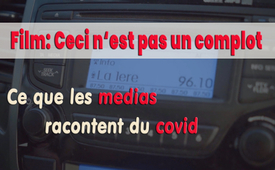 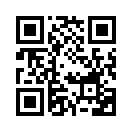 Vous avez des questions sur la politique de Covid 19 en Belgique (et en Europe) ? Vous vous intéressez à la manière dont les médias peuvent effrayer une population ? Voulez-vous savoir qui se cache derrière nos virologues de la télévision et pourquoi les scientifiques dissidents sont marginalisés, écartés et bannis des médias ? Alors nous vous invitons à regarder cette vidéo, "Ceci n'est pas un complot" du réalisateur franco-belge Bernard Crutzen.Vous avez des questions sur la politique de Covid 19 en Belgique (et en Europe) ? Vous vous intéressez à la manière dont les médias peuvent effrayer une population ? Voulez-vous savoir qui se cache derrière nos virologues de la télévision et pourquoi les scientifiques dissidents sont marginalisés, écartés et bannis des médias ? Alors nous vous invitons à regarder cette vidéo, "Ceci n'est pas un complot" du réalisateur franco-belge Bernard Crutzen.de BC.Sources:http://initiativecitoyenne.be/Cela pourrait aussi vous intéresser:#Coronavirus-fr - www.kla.tv/Coronavirus-fr

#Medias - Médias - www.kla.tv/Medias-fr

#FilmsDocumentaires - documentaires - www.kla.tv/FilmsDocumentaires

#Vaccination-fr - oui ou non ? Faits et arrière-plans - www.kla.tv/Vaccination-frKla.TV – Des nouvelles alternatives... libres – indépendantes – non censurées...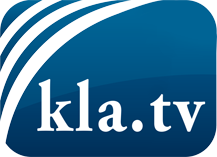 ce que les médias ne devraient pas dissimuler...peu entendu, du peuple pour le peuple...des informations régulières sur www.kla.tv/frÇa vaut la peine de rester avec nous!Vous pouvez vous abonner gratuitement à notre newsletter: www.kla.tv/abo-frAvis de sécurité:Les contre voix sont malheureusement de plus en plus censurées et réprimées. Tant que nous ne nous orientons pas en fonction des intérêts et des idéologies de la système presse, nous devons toujours nous attendre à ce que des prétextes soient recherchés pour bloquer ou supprimer Kla.TV.Alors mettez-vous dès aujourd’hui en réseau en dehors d’internet!
Cliquez ici: www.kla.tv/vernetzung&lang=frLicence:    Licence Creative Commons avec attribution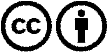 Il est permis de diffuser et d’utiliser notre matériel avec l’attribution! Toutefois, le matériel ne peut pas être utilisé hors contexte.
Cependant pour les institutions financées avec la redevance audio-visuelle, ceci n’est autorisé qu’avec notre accord. Des infractions peuvent entraîner des poursuites.